BULLETIN D’INSCRIPTIONPARTICIPANTE - PARTICIPANTEMPLOYEURINSCRIPTION AU STAGE Limite des inscription Deux autres sessions seront programmées en 2023 (cochez ici) Je consens au règlement intérieur et modalités pratiques de MS FORMATION ainsi que l’utilisation des données dans le cadre du bon déroulement de mon inscription MODALITES DE REGLEMENTL’inscription est considérée comme définitive à réception des frais pédagogiques (ou Bon de commande) Montant : 2 800 net de TVA  (cochez la case correspondante ci-dessous)Demande de prise en charge par votre OPCO  OUINON Par chèque à l’ordre de MS FORMATION d’un montant de 2 800 € NET Par virement à l’attention de : MS FORMATION IBAN Par mandat administratif. Merci d’indiquer le N° d’engagement Modalités pratiques dans Programme de formation 2022Cachet de l’employeur« Comprendre, décider et agir au sein d’une équipe de direction d’un EPCC». Automne 2022 (6 jours) Présentiel et distancielDu jeudi 29 septembre au jeudi 15 décembre 2022À retourner à MS FORMATION 1 rue du Faubourg Saint Phlin – 54510 ART SUR MEURTHE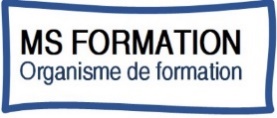 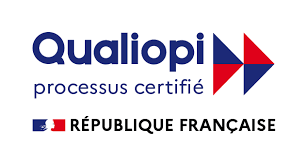 Nom Mme / Melle / M.PrénomFonctionAdresse personnelleCode postal VilleTéléphone E-mailNom de l’établissement de l’employeur principalAdresseCode postal VilleStatut de l’employeur Personne habilitée à suivre le dossier : Nom et Prénom de la personne à contacter pour le règlement financierTéléphone direct :E-mail :Je m’inscris au stage Comprendre, décider et agir au sein d’une équipe de direction d’un EPCCFR761513500500080025111141915135005000800251111419CAISSE EPARGNE GRAND EST EUROPEC/étabC/guichetN/compteC/riceDomiciliationFait à                           Date :SIGNATURE DE L’EMPLOYEURNom, prénom et qualité du signataire : SIGNATURE DU PARTICIPANT / PARTICIPANTE